DISCLAIMERS:NOT ALL ITEMS IN THIS MANUAL ARE ON EVERY SYSTEM.SYSTEM CONFIGURATIONS VARY PER CUSTOMER ORDERS & SPECS.ANY MODIFICATIONS	TO THE EQUIPMENT WITHOUT APPROVAL OF FORMPAK ENGINEERING WILL RESULT IN VOIDING ANY WARRANTY.Operation HoursMonday – Friday 8:00AM-5:00PM CSTContacts at FormPakMike Owens Ext 402Sales / General Questions Email: mike@formpakinc.com Larry Markos, P.E. Ext 403Engineering / Technical Support / Maintenance Email: larry@formpakinc.com Robert Contreras Ext 405                                                                                                                                  Operations Manager Email:Email: robert@formpakinc.com Joseph Beckerman Ext 414Electrical / Controls Email:Email: josephb@formpakinc.com Brian Beirne Ext 412Purchasing / Parts Email:Email: brianb@formpakinc.com Fax: 314-475-3201INDEXSection                                                 PageIntroduction                                                  4Pre-inspection/Unit Arrival                         5Hardware list                                          5Unpacking Instructions                          5 Installation                                                   6-15General Assembly                                  6-9Scale Controller 920i                             10-15Operation                                                      16-20Maintenance                                                 20-25Gyrator Force Adjustment                     20-23Gyrator Force Adjustment                     24-25Replacement Parts List                               26Optional Enhancements                              27-30Formpak Machinery Catalog                       31IntroductionOur heavy-duty bulk bag fillers will exceed your requirements for safe and reliable Super Sack® (bulk bag, big bag, FIBC) filling. Our basic bulk bag filling machine is designed to fill duffel or open top bags to volume. Add FormPak’s Fill Head/Seal and scale controller and you have an accurate gravimetric filling system that is dust-tight and automated to fill by weight.Our bulk bag filling machines utilize heavy structural steel frames, adjustable holder arms for multiple big bag heights, and fork lift pockets for mobility.Our Fill Head features a two piece design for dust tight connections to the Super Sack®, while providing an efficient dust collection port.Our top of the line scale controlled filler, fills bags to precise weights with bulk and dribble flow settings.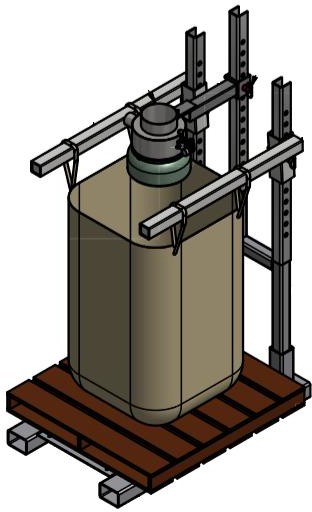 II.	Unit ArrivalHardware listFrame baseFrame uprightBag holder arms (2)Mounting bolts (4)Arms hitch pins (2)Fill HeadInflation SealClamps (2)Valve Regulator Gauge AssemblyRice Lake 920i Controller (Optional)Unpacking Instructions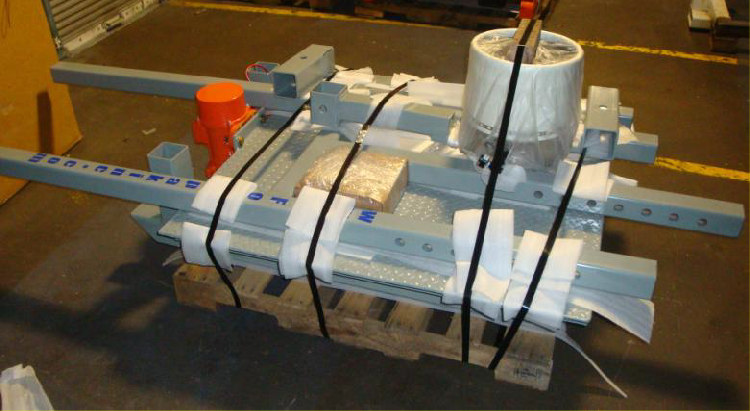 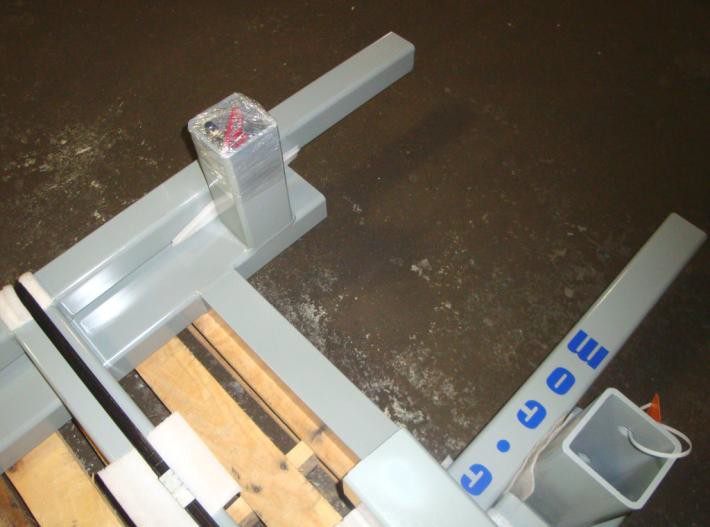 III.	 Installation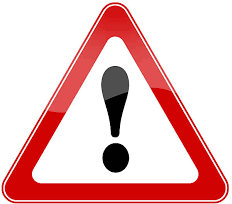 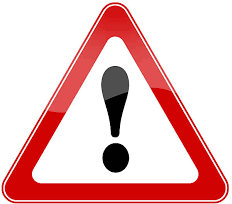 For reference of Assembly please watch these videos Initial Installation: https://youtu.be/ufh-I_ED4ncGeneral Overview: https://youtu.be/WAkk6zRp5iYPlace the frame base on a flat surface, slide the upright section into the frame base post holes and thread (4) securing bolts into the threaded extensions (see Figure 2).Firmly and securely tighten the mounting bolts to hold the frame upright in place. These bolts should be checked regularly (and re-tightened if needed) to maintain unit stability and safety.Once the frame upright is secure, the bag holder arms can be added to the unit. Position the bag holder arm to the outside of the frame upright as the sleeve slides over the upright post. Then place a hitch pin through the alignment positioning holes of both items. Repeat for the other arm.Next, position the fill head arm assembly on the center upright post, place a hitch pin through the alignment positioning holes to hold it in place until the proper height for your bag height is established. Do not tighten the adjustment bolt until the bag height is final.The final bag holder arm height position is determined by your bag height. Place a skid onto the frame base and hang an empty bag on the holder arms. The holder arms should then be adjusted to a height that allows for the pallet on the base, the bag hung by the loops a leaves 2” – 3” of clearance on the corners of the bag above the pallet. This will allow proper filling of the bag (See Figure 3).The pre-assembled fill head and arm assembly height should be adjusted so that it is just above the bag holder arm height, typically 2”-4” above top of holder arms.The Air Inflation System (valve, regulator & gauge) will have a 1/4” female threaded end for a compressed air connection, which is used to inflate the gum rubber bladder of the fill head assembly into the bag spout for the filling operation. To adjust this inflation boot, turn the regulator until there is no air pressure. Pull a bag spout up and onto the boot. Slowly turn the regulator up, until the air bladder is snug inside the bag spout. This will be about 3-5 psi.Insert the hitch pins safety pins to capture and hold the hitch pin in place during operationIII.	 Installation (Cont.)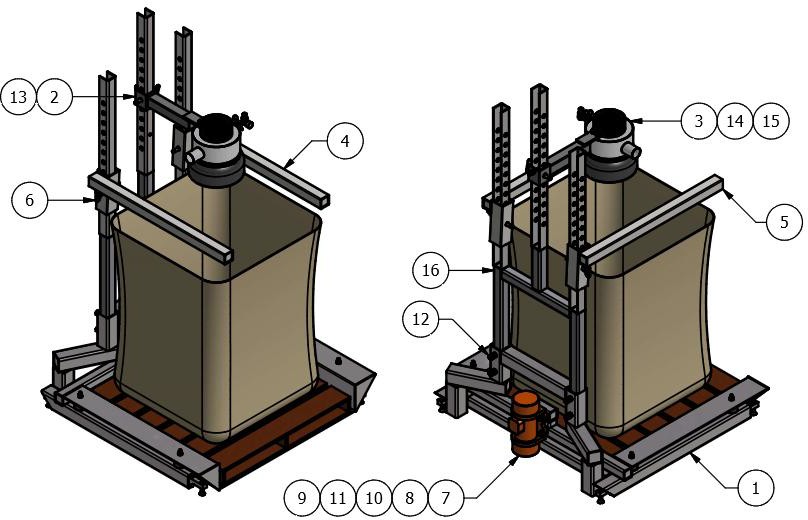 III.	 Installation (Cont.)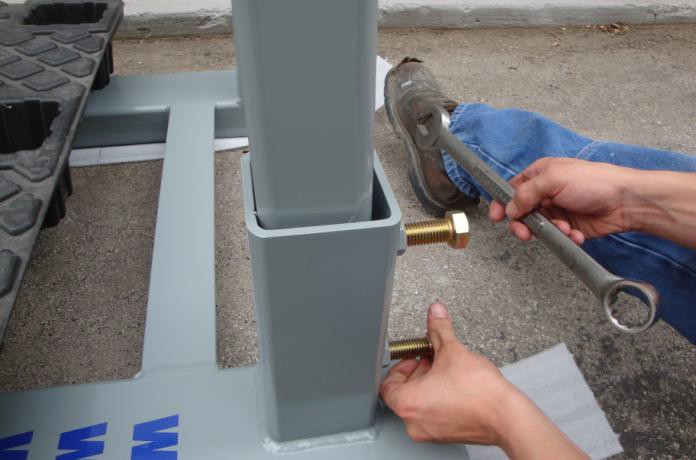 (Figure 2)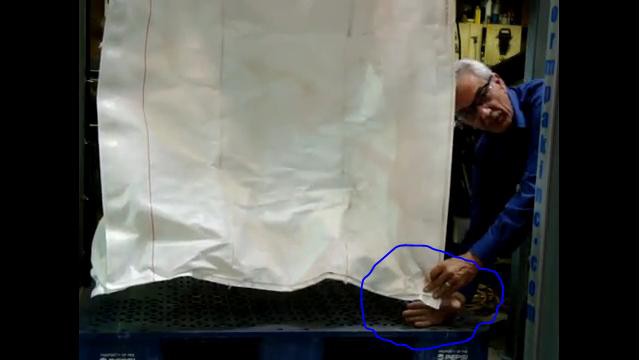 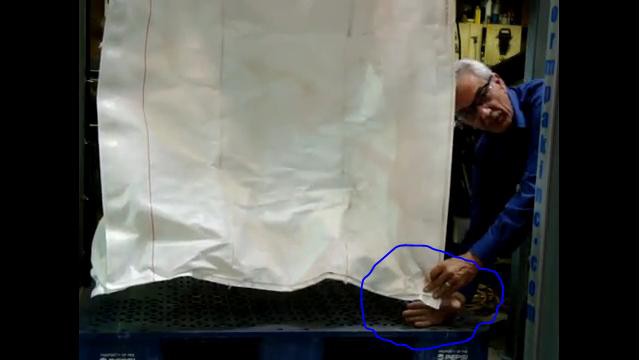 (Figure 3: Setting the fill head height)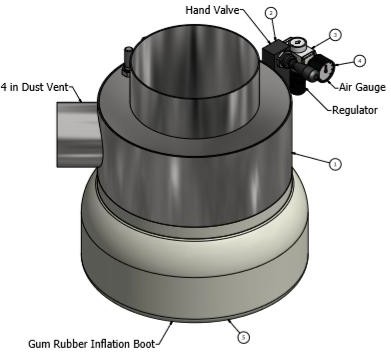 III.	 Installation (Cont.)Calibration of your BagPak-2100-SS Controller – Scale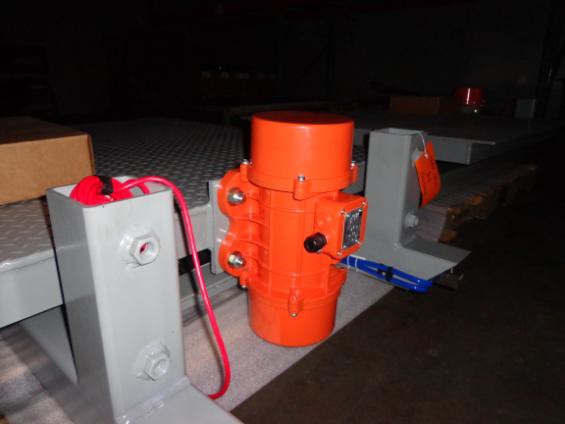 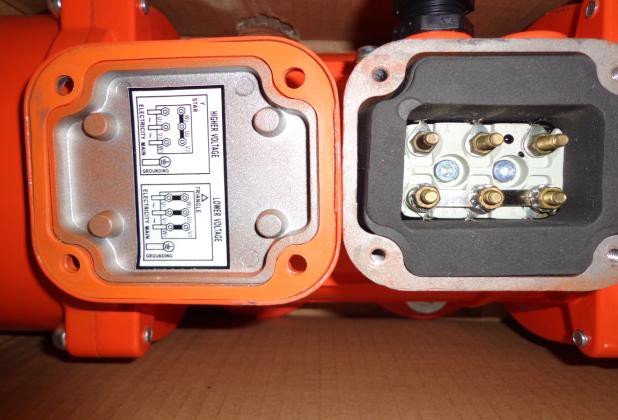 (Figure 7)Press these two buttons to enter the set up mode (See Figure 11).Press #3 then the enter button to select "CALIBRATE SCALE 1" (see Figure 12). 3. Press the enter key for CAL 1 = 0 (See Figure 13).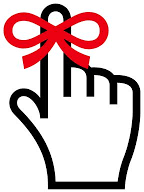 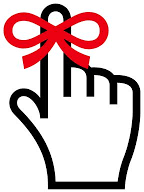 4. You will see CALIBRATING… as the controller calibrates the first set point (See Figure 14). 5. When the screen in Figure 15 appears, place the known weight on the scale then enter theweight using the key pad. In this case, the weight was 500 lbs. 6. Once the correct weight is entered, press the red enter button.7. You will again see CALIBRATING… while the controller calibrates Cal 2 (Figure 14). 8. Remove the weight from the scale, when this screen in Figure 16 appears.Once the weight is removed, press the red enter button.When the screen in Figure 17 appears, calibration is complete, but you must exit the calibration program, by pressing the up arrows several times.Calibration is being saved (Figure 18).III.	 Installation (Cont.)Assembly of your BagPak-2100-SS Controller – ScaleThe controller is either in a small enclosure from the manufacturer’s factory (figure 5) – or face mounted in a control panel (typical if there is densification on the unit). This is shipped loose for mounting near the filling station (Figure 6).Once mounted, power will need to be supplied to the unit by an electrician. In some cases this will be simply 110v for the scale controller only. In other cases, this will require 3 phase power. If a separate control panel is supplied, the wiring diagram will be inside the enclosure. There is a scale control wire that can be seen on the rear of the machine (the summing box). In some cases this will have a pig tail attached to it – that simply plugs into a mating plug on the control panel. In other cases these wires will be unattached and will need to be pulled into the scale controller and connected to the terminals as indicated in the photos on the next page or in the scale controller manual provided by the manufacturer.{Optional} If your unit was delivered with a vibratory (gyrator) densifier, an electrician will need to pull 3 phase wire from the leads on the gyrator motor, to the control box and into the requisite connections on the motor starter (see Figure 10).Be sure gyrator is wired for 460 or 230, depending on your system. Call us if you are unsure.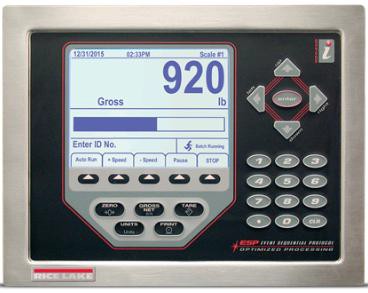 (Figure 5)III.	 Installation (Cont.) 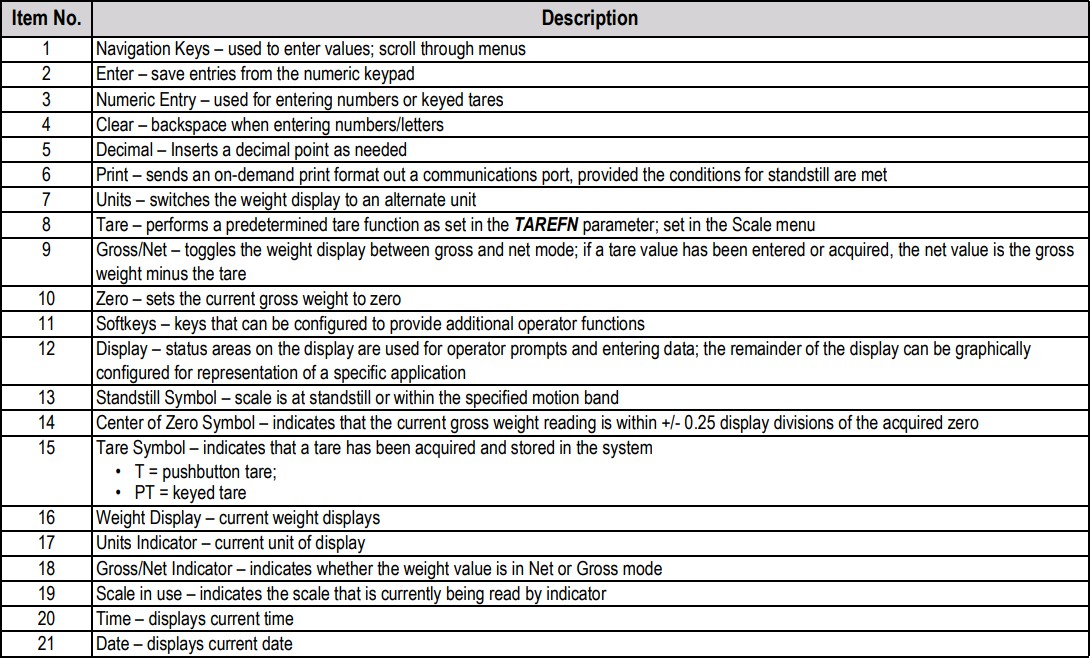 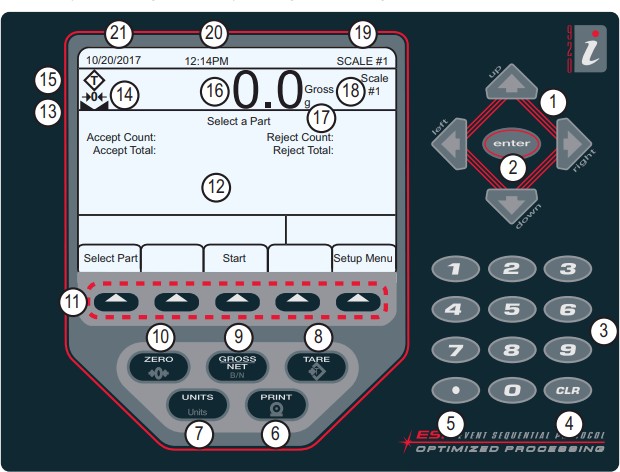 III.	 Installation (Cont.)Programming of your BagPak-2100-SS Controller – ScaleThe scale controller is the heart of the filling machine. It provides the relay functions to operate the inlet valve or conveyor, the fill head seal release, the eject mechanism once the bulk bag is filled and timing for the settling vibrator, depending on options.1. Before filling a bulk bag, the scale must be set up. 2. To begin scale set up, press the "PRESET" key.Once pressed, the PRESET key will show the screen in Figure 19. 4. The functions set on this screen are …The weight to start and run time for 4 vibration cycles,The FILL weight (desired weight in filled bag) and the TRIM.To change any of the values on this screen, enter the line number then press the enter key.In the Figure 20 example, the vibrator starts running when the weight in the bag attains 500 lbs and it runs for 1 second. When the weight attains 1000 lbs, it runs for 2 seconds. When it attains 1500 lbs, it runs for 2 seconds.And when the final weight is attained, 2000 lbs, the vibrator runs for 5 seconds. 8. The final FILL weight is set at 2000 lbs and the TRIM is set at zero.Only trial and error will determine the best set points and run time for the vibrator.These set points are a good place to start, but vibrations times should be much longer than a few seconds.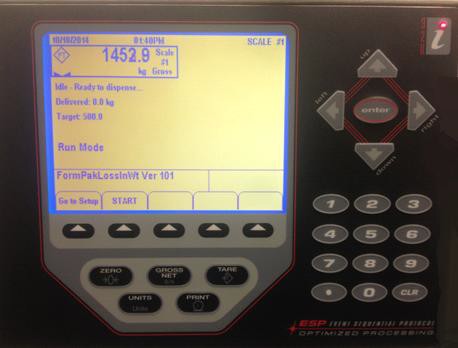 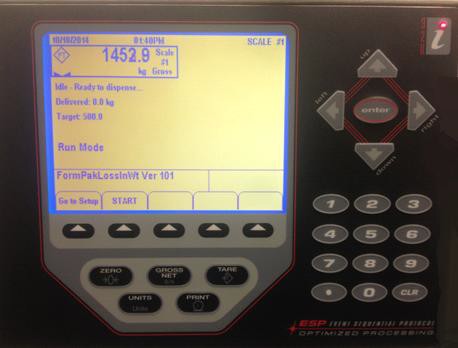 This shows the weight on the BagPak 2100-SS that is ready for batching 1452.9 pounds, in this example.III.	 Installation (Cont.)Programming of your BagPak-2100-SS Controller – Scale (Cont.)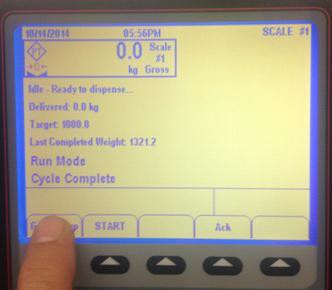 Press the “Setup” soft key to go to the setup screen.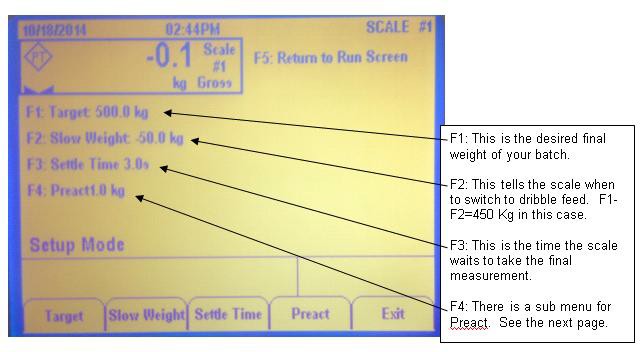 III.	 Installation (Cont.)Programming of your BagPak-2100-SS Controller – Scale (Cont.)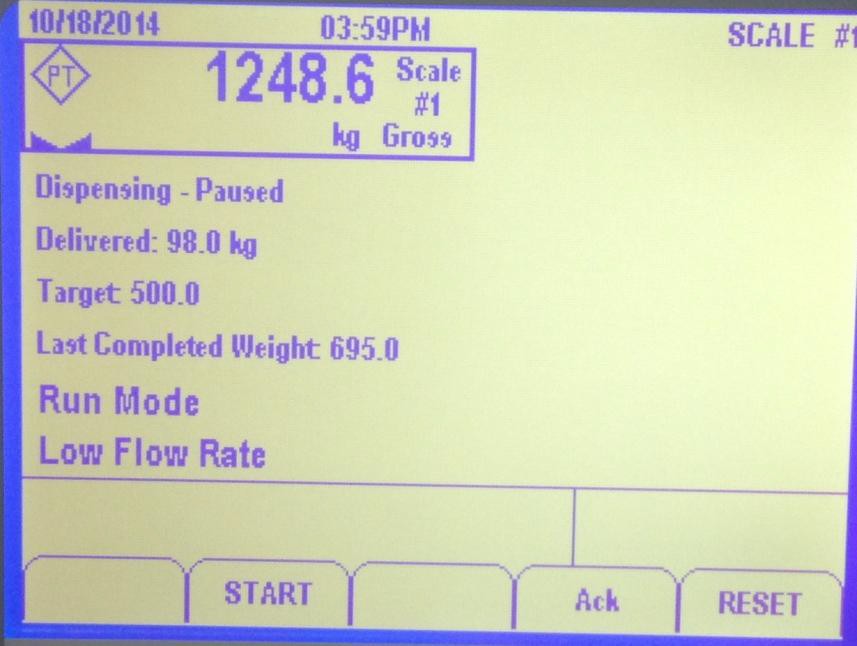 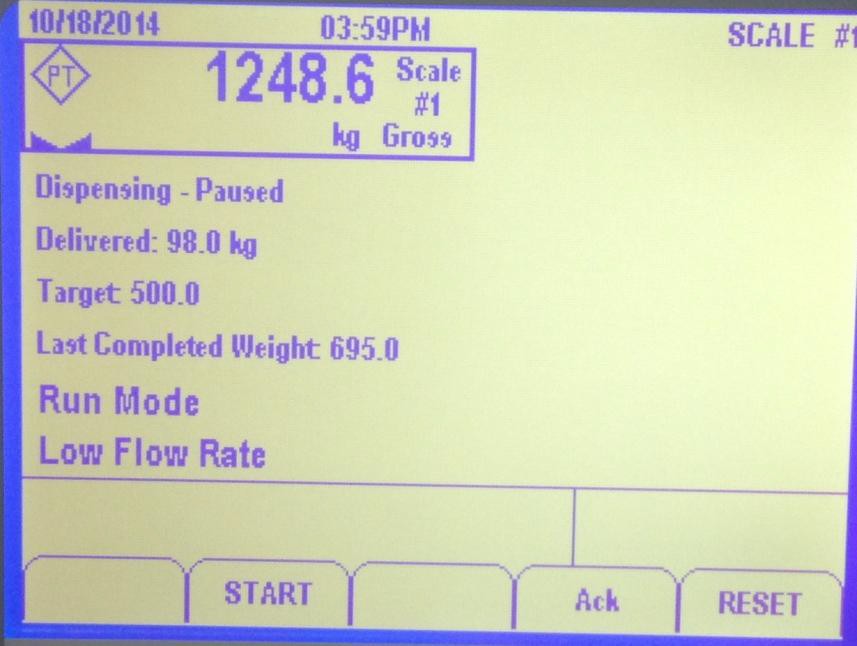 III.	 Installation (Cont.)Programming of your BagPak-2100-SS Controller – Scale (Cont.)In the Figure 21 example, the screen to change the weight that the first vibration cycle starts.In this case the vibrator will turn on when the weight in the bulk bag has reached 500 lbs.To change this number, use the key pad to enter the new weight and then press the "NEXT" key to continue.In the next screen, the length of time the vibrator runs will show. The time is set at 10 seconds and the NEXT button is pressed (see Figure 22).Continue to enter the weights and times for the first three set points. TIME 4 is the vibration time after the final weight is attained.Once the vibration set points are entered, the FILL weight and TRIM must be set. FILL is the final weight desired in the bulk bag.Use the key pad to enter "8" then change the weight to the desired weight. 17. In the Figure 22 example, the final weight is set at 2000 lbs.TRIM is the weight that the bulk bag is consistently over weight.If your FILL weight is set at 2000 lbs, and the filled bags consistently weigh 2040 lbs, 40 lbs is the TRIM number.Properly setting the TRIM will require some trial and error. d. Typically this takes no more than 3-4 cycles to determine.IV.	OperationOperating your BagPak 2100-SS	1) Place a pallet on the base of the machine and center it under the fill head or between the horizontal support arms.2) Feed the bulk bag lift loops (straps) onto the support arms so that the bag is centered above the pallet and under the fill head (or incoming material source).  Note that the hanging height of the bag should be approx. 3” – 4” from corners of the bag to the top of the pallet.  The bag is likely to touch the pallet in the center but, should have this 3" - 4" clearance and the corner of the bag.3) If the bag has a spout, lift it up and around the inflation seal (rubber bladder). 4) While holding the bag spout up with one hand, use the other can flip the “Bag Seal” hand valve toggle switch.  The bladder will fill with air and stop automatically at the correct pressure.  Leave this bladder inflated during the entire filling cycle.5) Once the inflation boot is inflated, the bag is sealed to the machine and is ready to fill.   The screen below is the screen you will see first.   The filling cycle is started by pressing the START soft key on the controller.   Some control panels have a separate, green push button on the control panel.  If you have that option, please use this push button.   When it is pressed, the green light comes on, so you know the cycle has started.   6) The scale face will show the weight in the bag.  The target weight, and the amount delivered.  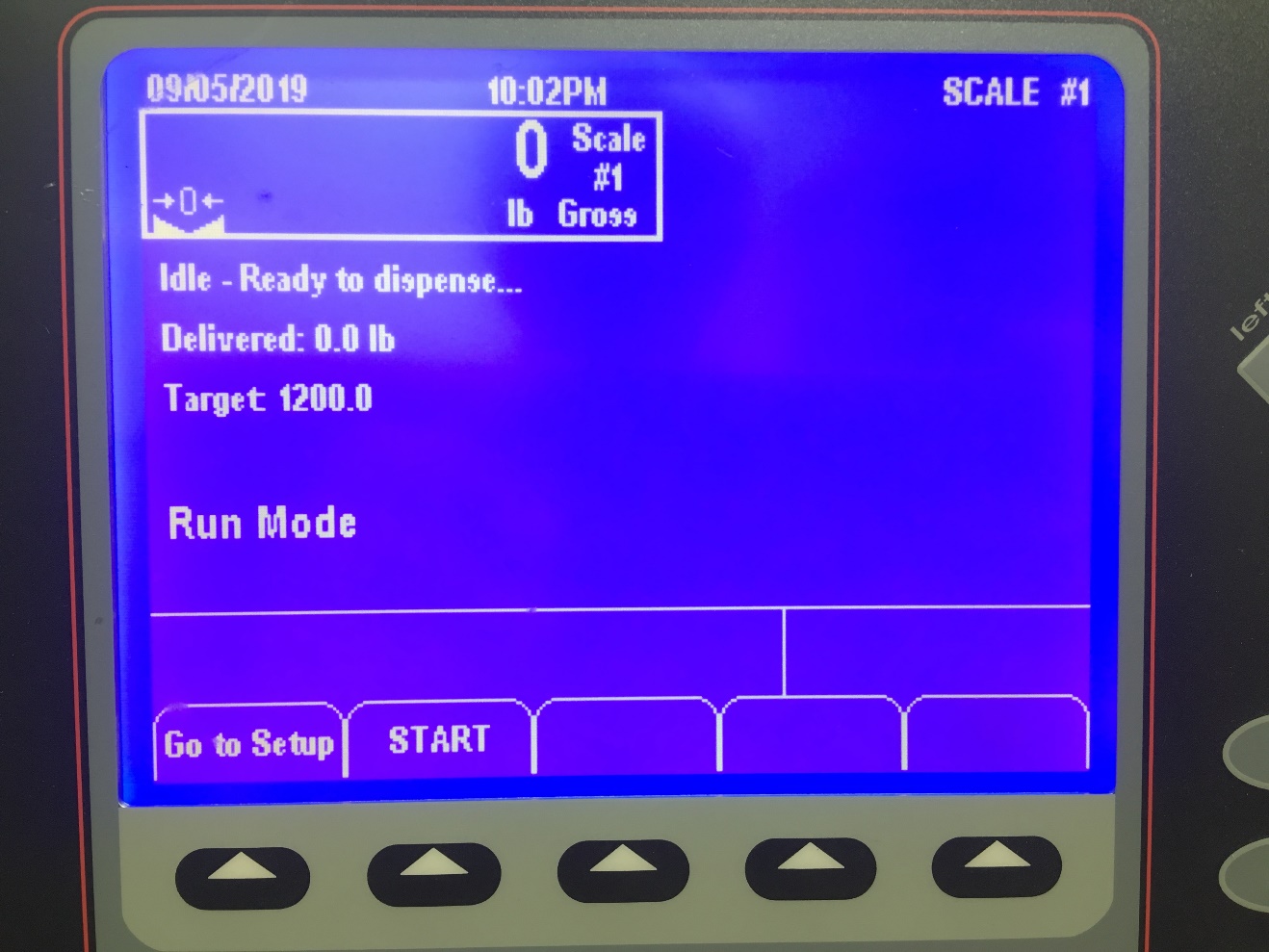 IV.	OperationOperating your BagPak 2100-SS (Cont.)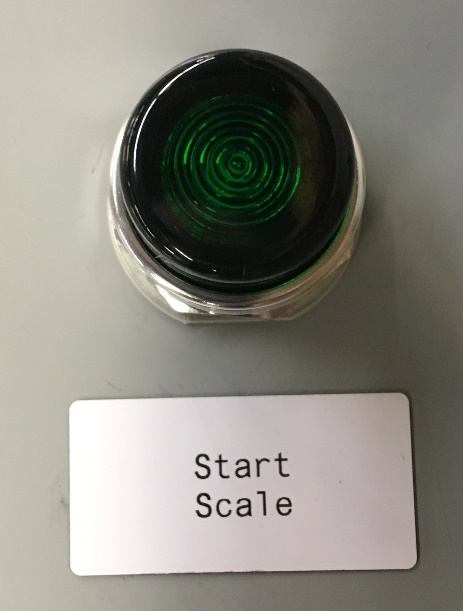 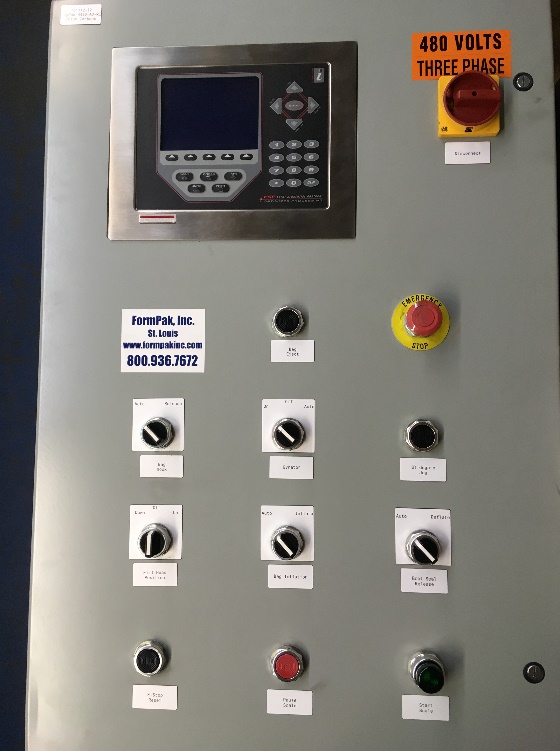 This is the screen you will see when the machine is running.  It shows the weight in the bag (649 pounds), the target weight (1200), the last competed weight (1450.8), and the machine is  in "Run Mode", which means material is being added to the bulk bag.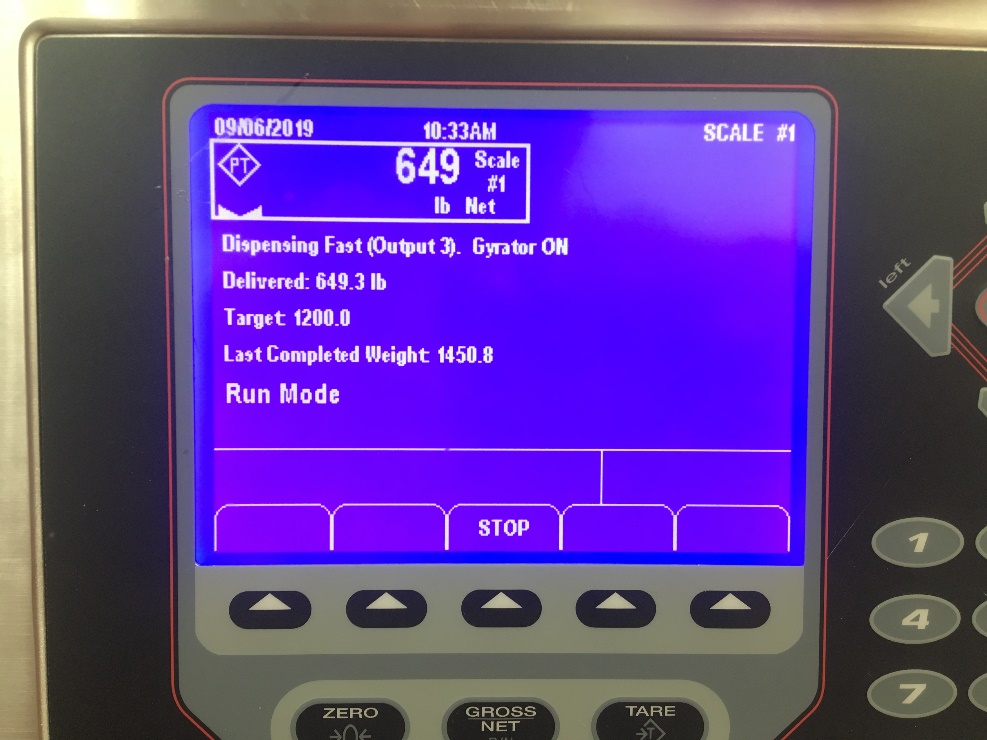 7) The scale controller monitors the flow of the material going into the bag.  If this flow is too slow, the machine will pause the batch.  The screen below is what you will see if this happens.  In most cases, you'll want to get a supervisor to help figure out what is wrong.IV.	OperationOperating your BagPak 2100-SS (Cont.) 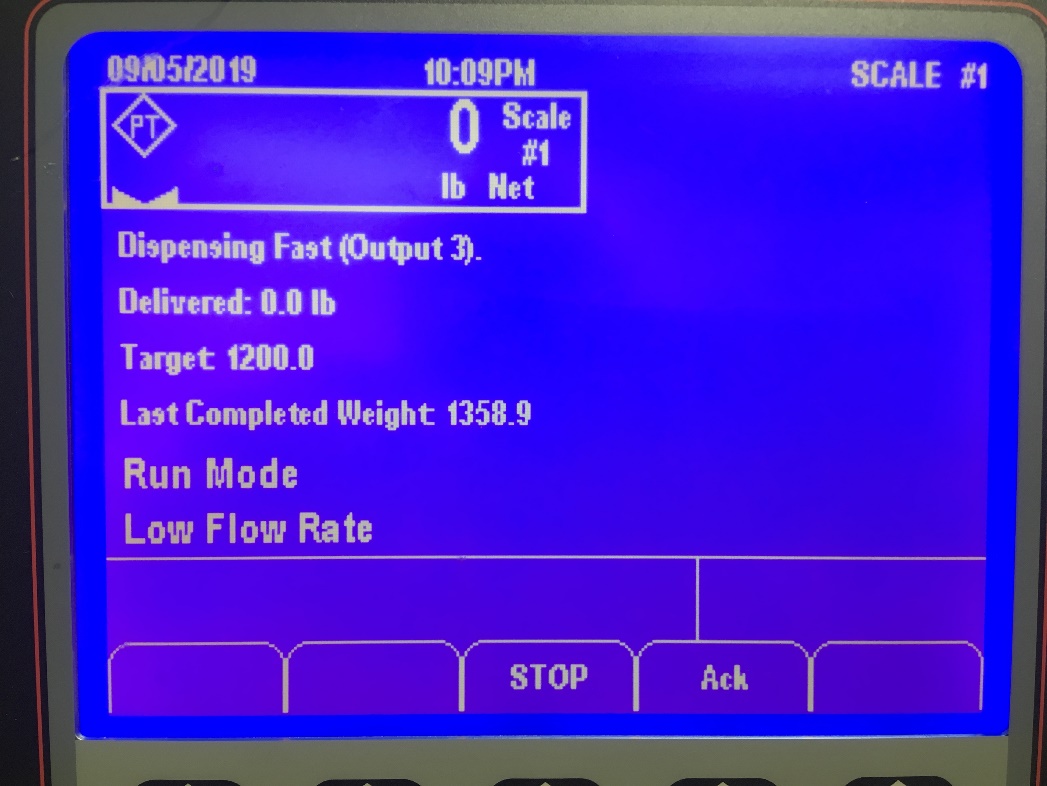 8)  Situations may arise when the machine needs to be stopped.  Pressing the "STOP" soft key will halt delivery of material to the bag.  If you do press the STOP button, you’ll see it on the bottom left.If you are able to easily 'fix' the problem, and you want to continue to fill the bulk bag, press the "START" button and the machine will continue filling the bag, to the correct Target weight.  As soon as you press the START button to restart the machine, you will see the screen below. If you are able to easily 'fix' the problem, and you want to continue to fill the bulk bag, press the "START" button and the machine will continue filling the bag, to the correct Target weight.  As soon as you press the START button to restart the machine, you will see the screen below.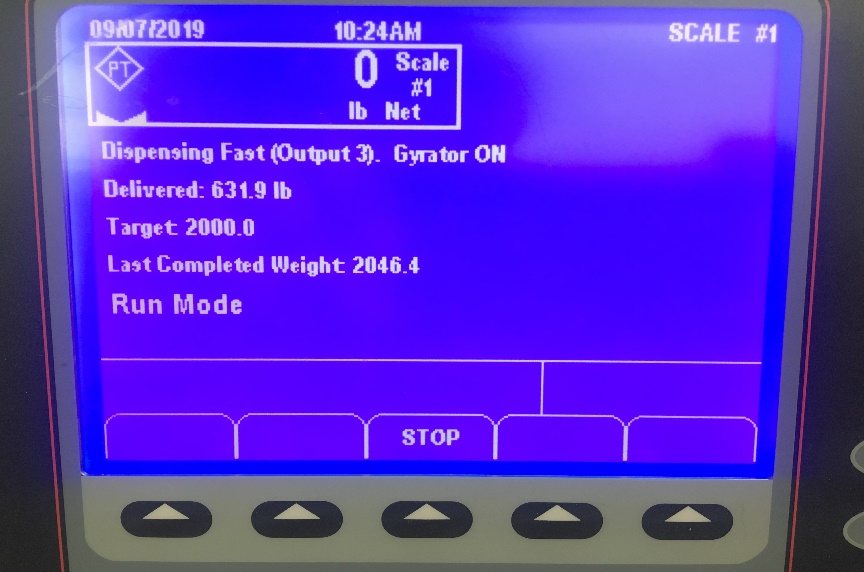 IV.	OperationOperating your BagPak 2100-SS (Cont.)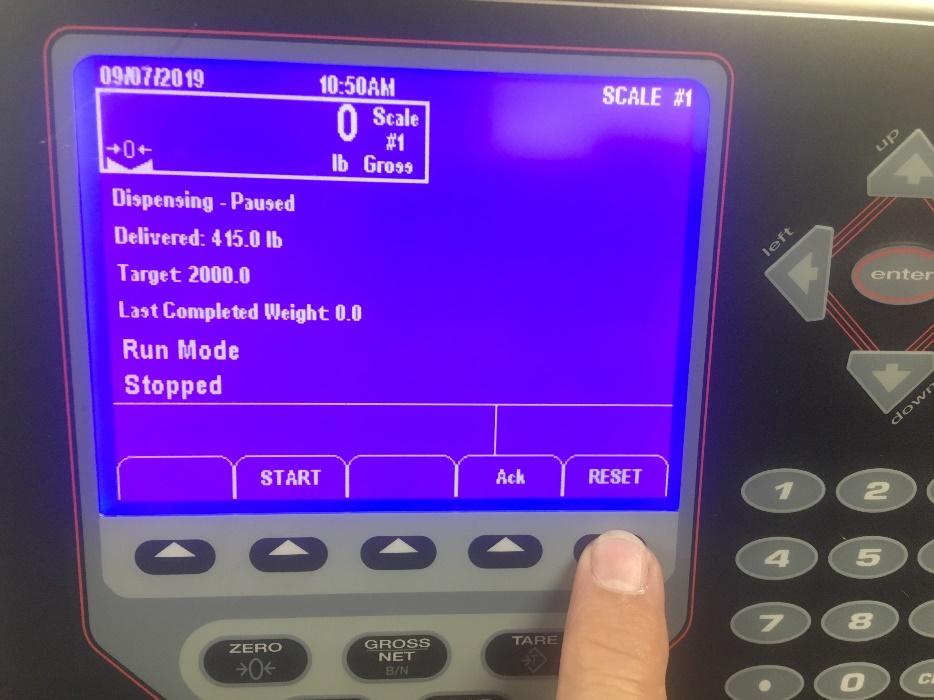 This screen shows that the aborted bag had 415 pounds in it, when the machine was stopped.  To reset the machine, press the "RESET" soft key, then press the "Ack" soft key to return to the screen below, and continue to fill bags.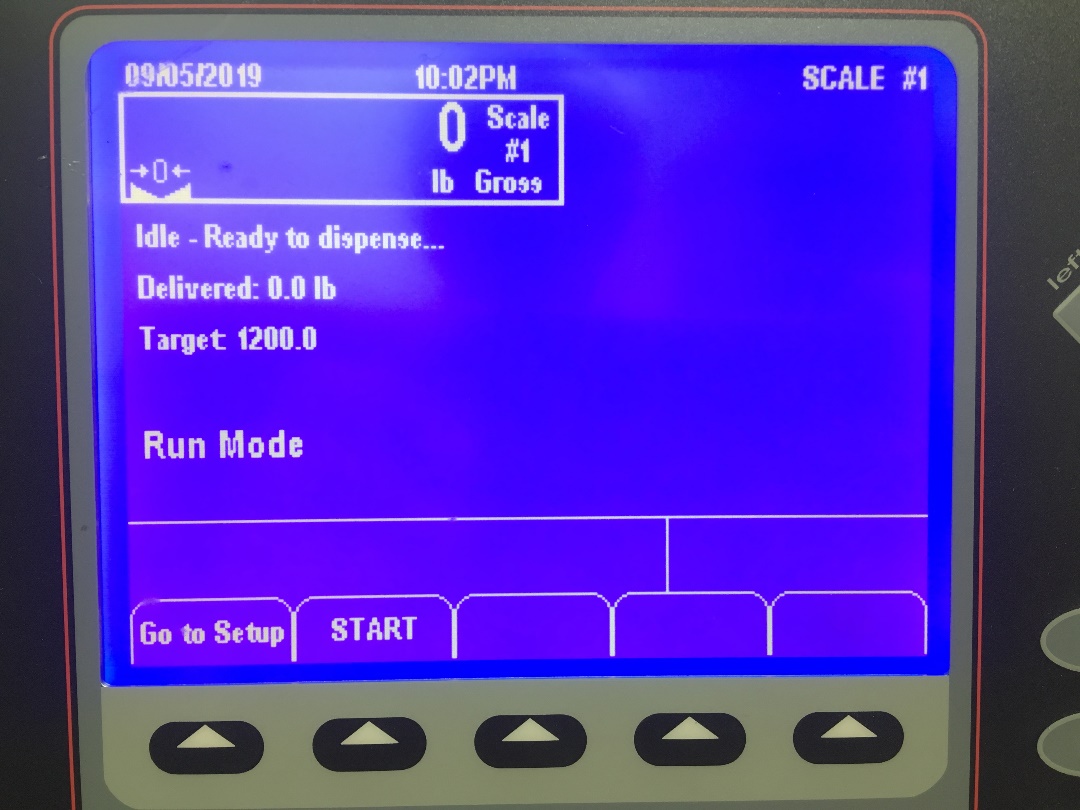 IV.	OperationOperating your BagPak 2100-SS (Cont.)8) Once the bag is filled, you will see this screen. 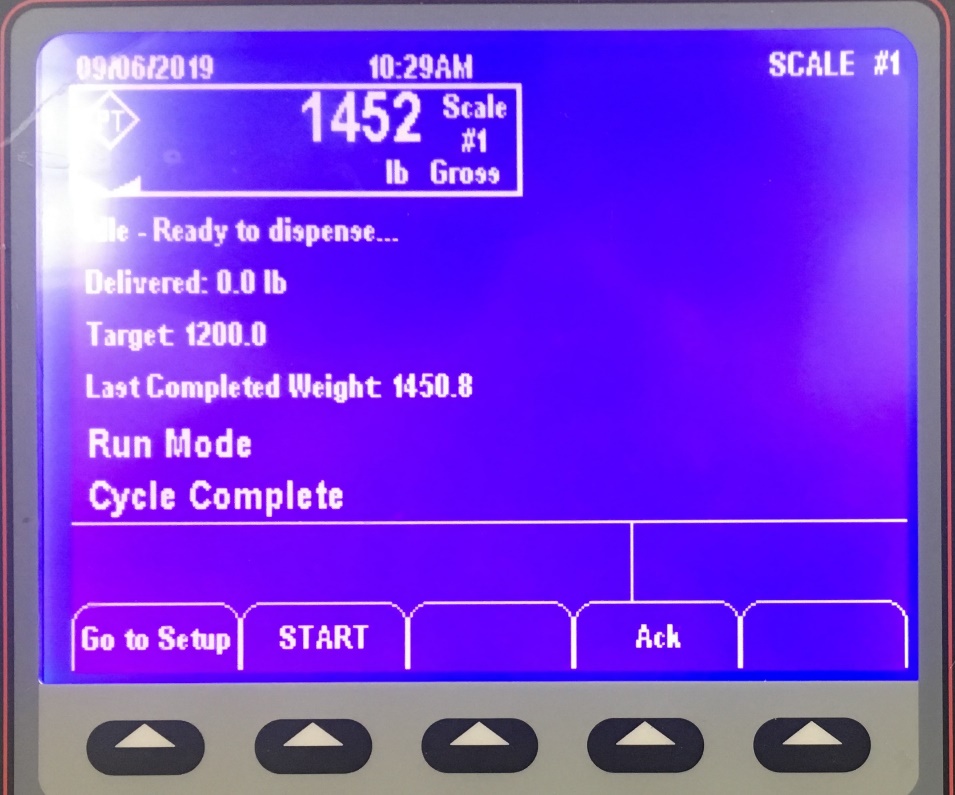 9)  Bag spout seal can now be flipped to the opposite (deflate) position.  This removes the air from the bladder and allows the spout to be pulled down off the fill head.  As soon as the boot deflates, pull the spout down, so it doesn't snag, when the fork lift removes the bag. 10) To remove bag, a forklift or pallet jack (requires low head or spread base for pallet jack access) will enter the pallet, lift up a few inches to remove the tension on the bag lift loops, and can then back out with the bag/pallet.11) Bag spout must be tied closed.  If it wasn't tied before it was removed, tie it closed now.V.	MaintenanceA weekly check of the framework, mounting bolts and hitch pins for proper installation, tightness and safety is recommended to keep the equipment in proper working order.Fill Spout Seal (Expandable Bladder) ReplacementFill head Replacement Video: https://youtu.be/BXy4NFepW8w There is an upper clamp on this unit that is visible on the outer pipe of the fill head. This should be loosened first. Once loose, the bladder can be pulled out from under the clamp. The bladder should be pulled from the top edge down and inside out – exposing the second (inside) clamp. Once this clamp is loosened the bladder can be removed.To replace, the bladder should be turned inside out (so that the slick side is out.) One end should be pulled up and onto the outer pipe of the fill head approximately 2” – 3”. A clamp should be pulled up and over the bladder and the fill head and tightened. The other end of the bladder should now be pulled up and over that clamped end (turning the bladder inside out). Once pulled slightly taught, the top clamp can be tightened over the top of the bladder. Unit is now ready for air hook up and inflation.Maintenance (Cont.)Adjusting the air pressure on the Inflation Boot:The air pressure on an inflation boot should not be adjusted higher than 5 psi.  However, using the gage to set the pressure is not the best way.To get the best life from the inflation boot, and reduce the chance of damaging a bulk bag fill spout, only inflate the boot enough to securely hold the bag on the machine spout.  The best way to find that point is to open the regulator until the pressure in the line is zero.   Pull the bulk bag spout up and over the inflation boot.  Turn the hand valve to the inflate position, and begin to add pressure by turning the regulator knob.  As soon as the fabric has stretched, completely, stop adding pressure.  Tug firmly on the spout, to be sure it’s locked on, then proceed to fill the bags.If the regulator pressure is set too high, the seam on the bag fill spout will start to rip.  Turn the regulator pressure down, if you head the seam ripping. Fill Head Booting: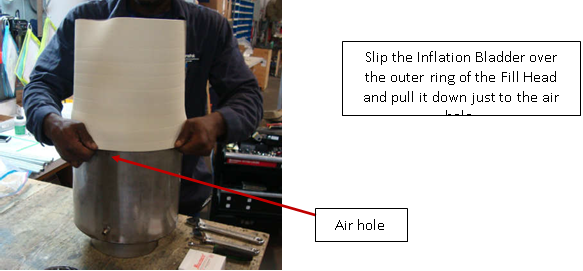 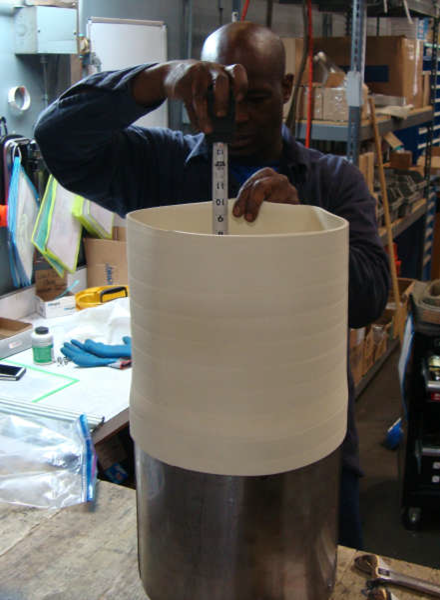 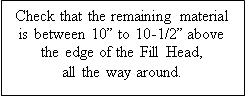 Maintenance (Cont.)Fill Head Booting (Cont.)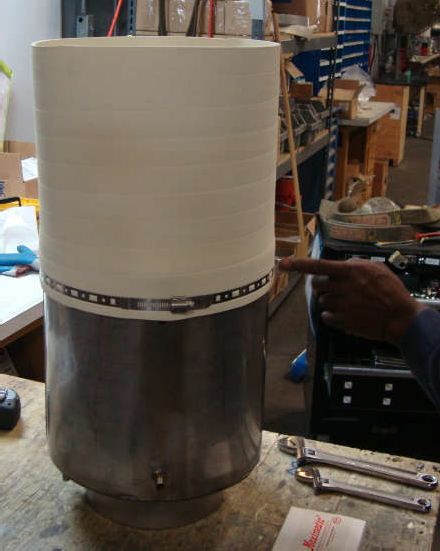 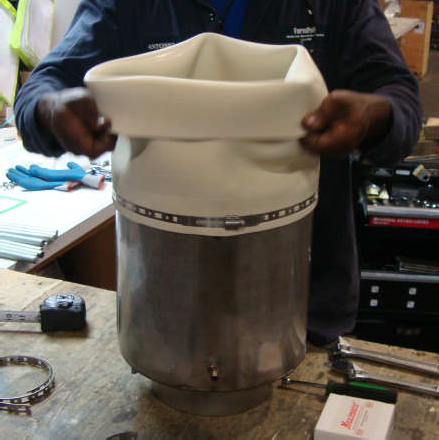 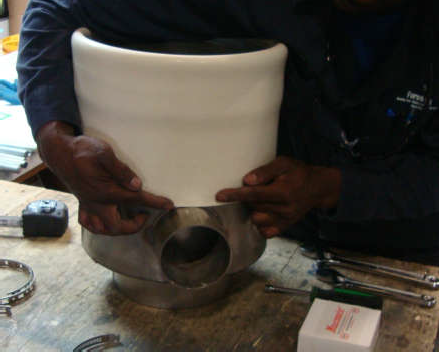 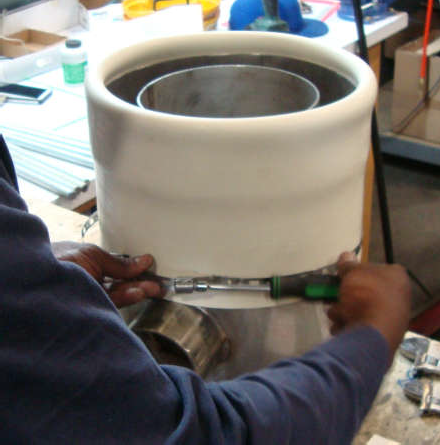 V.	Maintenance (Cont.)Gyrator Force AdjustmentVideo Reference: https://www.youtube.com/watch?v=tkB0NYZSqp0&feature=emb_logo  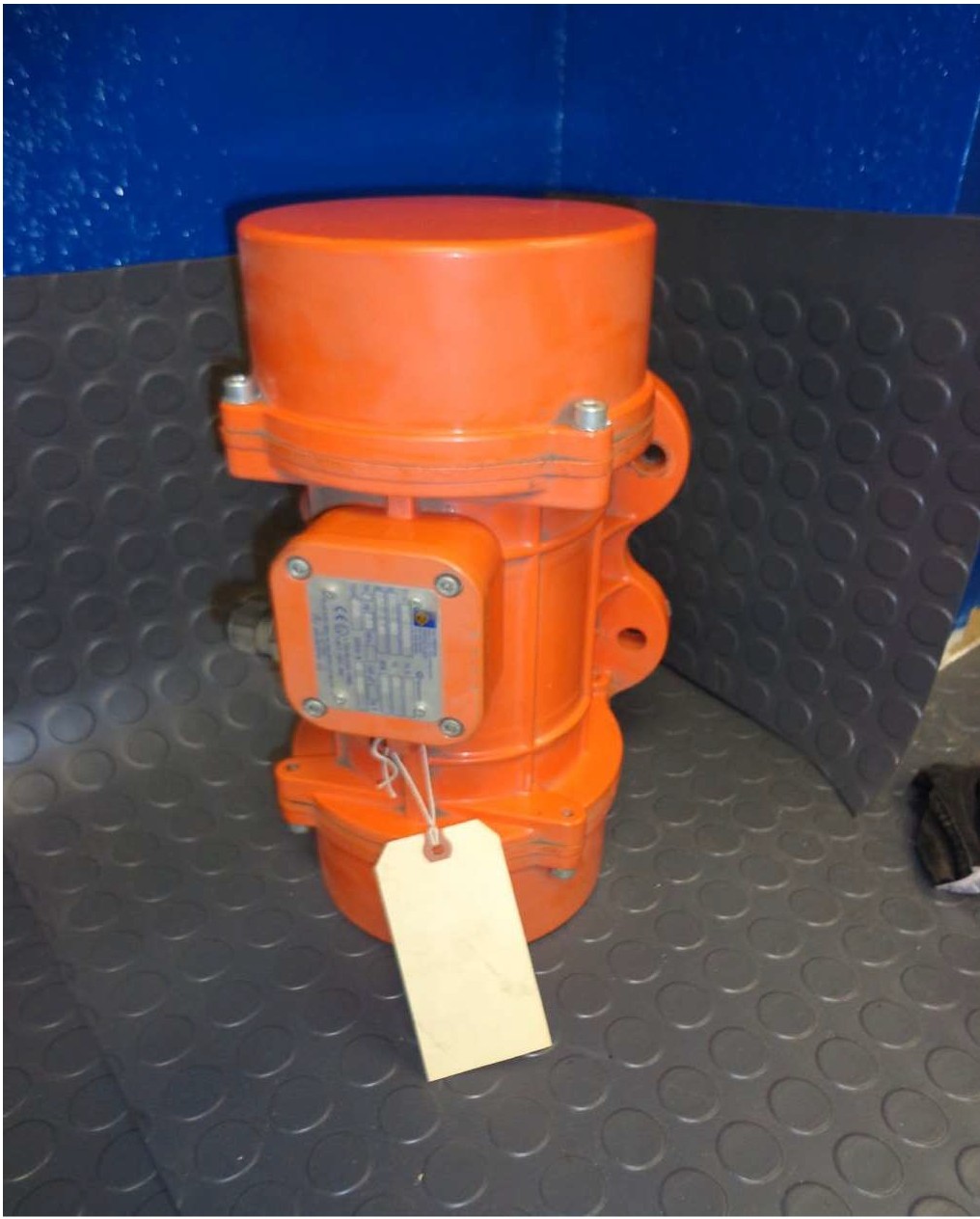 Remove the four cap screws from each end cap and remove the caps.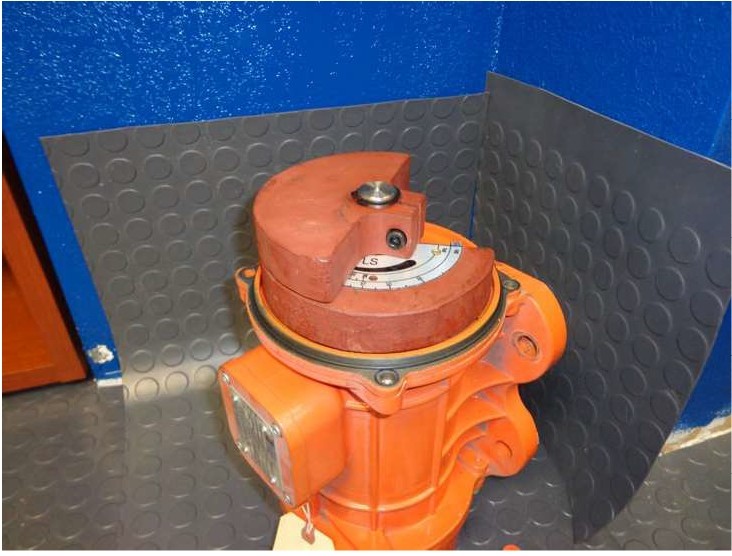 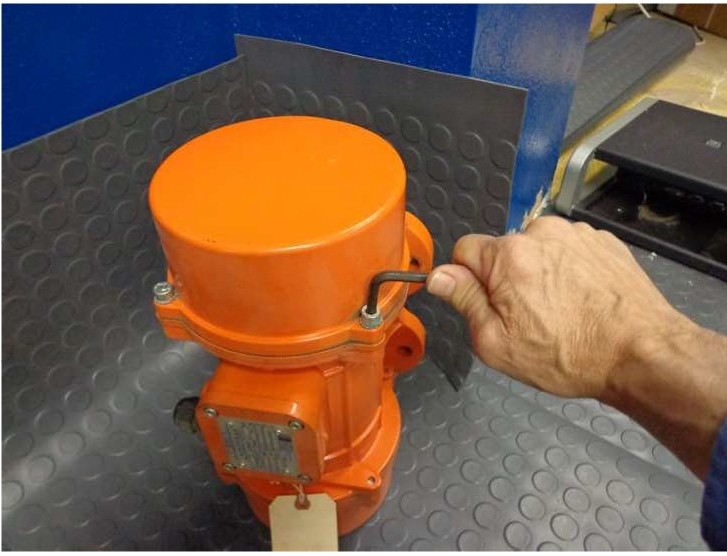 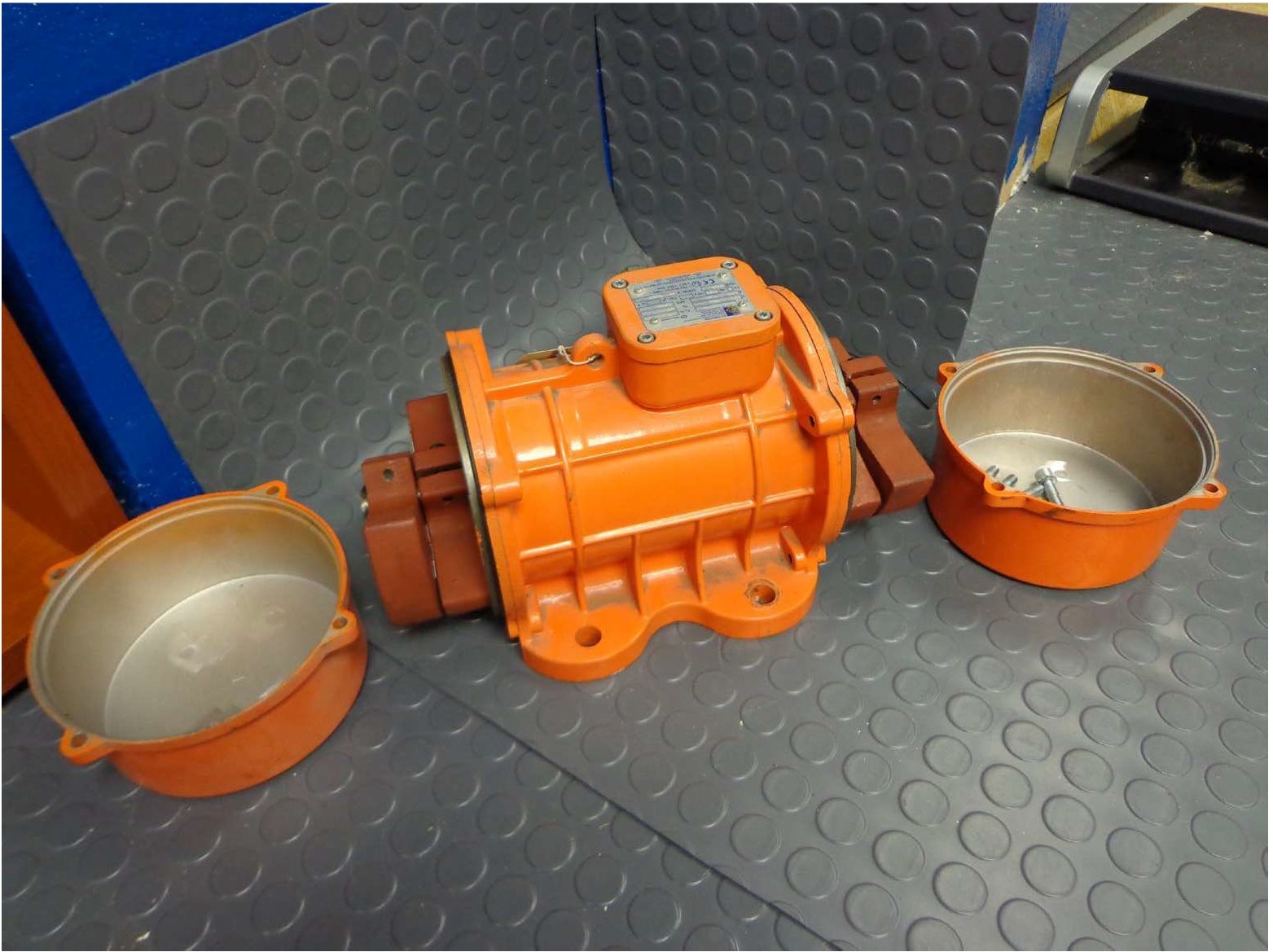 V.	Maintenance (Cont.)       Gyrator Force Adjustment (Cont.)It is critical to adjust the weights on both ends of the gyrator to the exact same force. Failure to do so will cause premature failure of the bearings. Loosen the bolt that holds the counter weight in place, so the weight can be rotated to the correct position.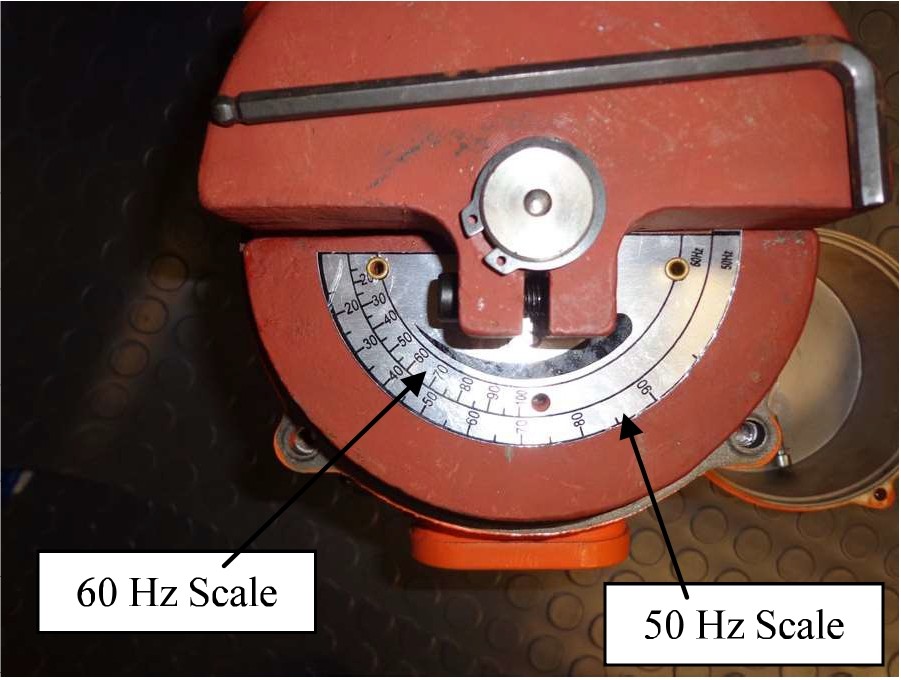 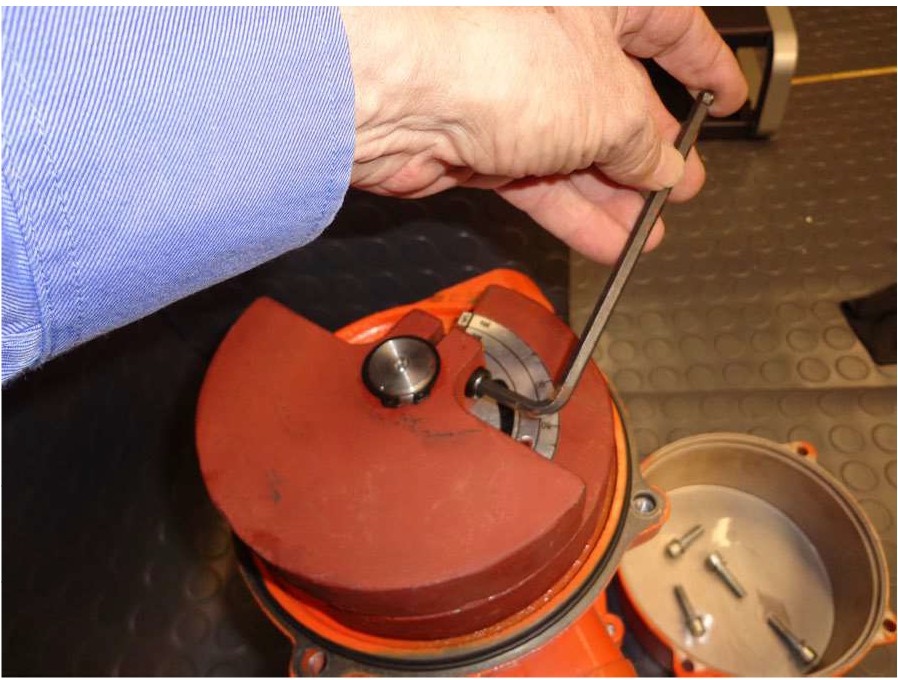 There are two force scales. One is for 60Hz the other is for 50Hz. Since the gyrator runs slightly slower at 50Hz, more off set weight is required to get the same pound force.Be sure you are using the correct scale for the voltage frequency. USA customers will always use the 60Hz scale.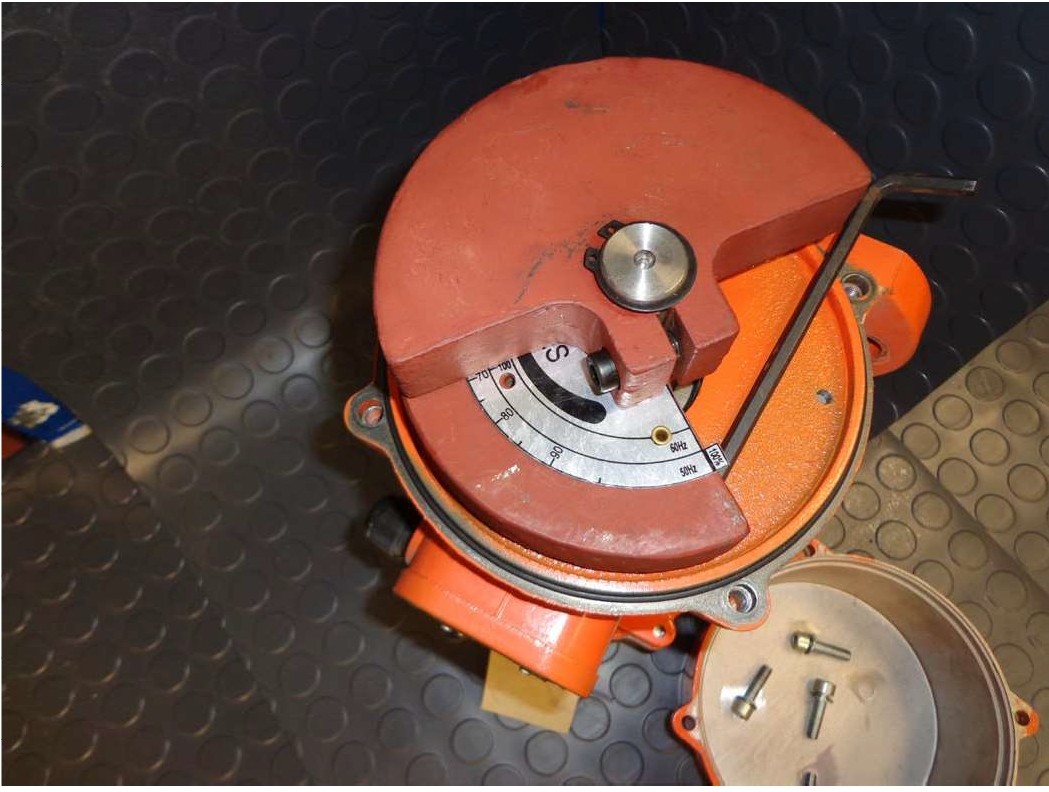 VI.	Replacement Parts List* Not all of these parts below are on every unit *- - Contact us for current pricing and lead time - -VII.	Optional EnhancementsVII.	Optional EnhancementsVII.	Optional EnhancementsVII.	Optional EnhancementsVIII.	Formpak Machinery CatalogBagPak Series (Bulk Bag Fillers)BagPak 1100-DT (Duffel Top Bag Filler)BagPak 2100-ST (Spout Top Bag Filler)BagPak 2100-SS (Spout Top, Scale Controlled Bag Filler)BagPak 4400-AD (Auto Discharge Bag Filler)BagFlo/EasyFlo Series (Bulk Bag Dischargers)BagFlo 500-FL (Fork Loaded Bulk Bag Unloader)BagFlo 500-HT (Hoist & Trolley Loaded Bulk Bag Unloader)BagFlo 500-HF (Half Frame Bulk Bag Unloader)BagFlo 500-RK (Retrofit Kit)EasyFlo 500-FL (Free Flowing Bulk Bag Unloader)EasyFlo 500-HT (Free Flowing Bulk Bag Unloader)EasyFlo 500-HFBagFlo LIW (Loss-in-Weight Bulk Bag Unloader)BagFlo GC (Gantry Crane Bulk Bag Unloader)BagFlo SLH (Super Low Head)Lifting DevicesBagLift 100-CA (Bulk Bag Crane Adapter)BagLift 100-FA (Bulk Bag Fork Adapter)BagLift 100-FF (Flying Fork Adapter)BagLift 100-LH (Low Head)BagLift 200-HL (High Lift)Small Bag Handling Equipment (Bag Break Stations)BagBreak 100-SH (Simple Bag Break Hopper)BagBreak 400-UC (Bag Break with Upper Cabinet)BagBreak 400-DF (Dual Filter Bag Break)Other ProductsFlexFlo Flexible Screw ConveyorsFeedFlo-VSF (Volumetric Screw Feeder)FeedFlo-VFV (Vibratory Volumetric Feeder)FeedFlo-SFS (Screw Feeder with Scale)FeedFlo-VFS (Vibratory Feeder with ScaleFeedFlo LIW (Loss-In-Weight) feederGH-1000 (Gyrated Hopper)VM-4000 (Venturi Mixing System)MatFlo (Lump Breaker)BagBreaker (Bag Conditioner)Live HoppersEduction SystemsBatching SystemsITEM:PART NUMBER:Inflation Bladder2312-uInflation Bladder Clamp4xz73Air Inflation AssemblyFP-HVR-ASSY-002Load CellSB-2500Summing BoxJB4SSVibration Motor (Electric)MVE.1530/4IsolatorJ-5425-1Leveling FootRL-74582Hitch Pin20133EnhancementModelModelReferenceOverviewLoad Cells2100-SS- IS2100-SS- ISThese are typically bolted into the frame and can be unbolted for removal. The scale wire associated with that load cell will need to be disconnected from the summing box. A new load cell can be bolted back into place, the nesting foot screwed back into place, and the control wire pulled back into the summing box andconnected to the requisite terminals.Platform Scale2100-SS- PS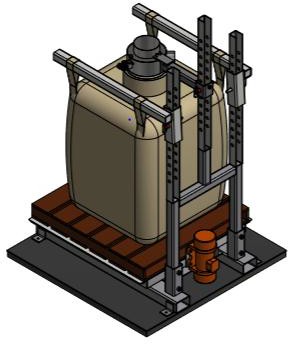 A 5' x 5' or 4' x 5',5,000# capacity floor scale with bag frame bolted to the top. Scale is pre- wired to a digital indicator.Casters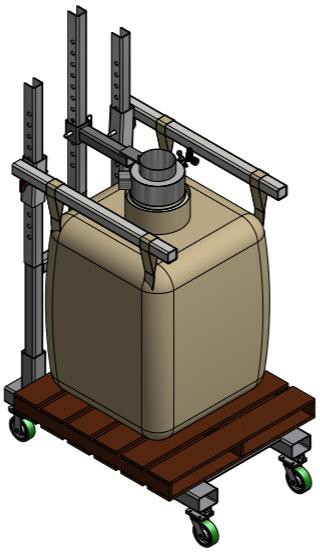 For easy mobility(4) casters can be added to the frame. These are typically arranged as (2) fixed and (2) swivel casters, all lockingPowered Indexing Arms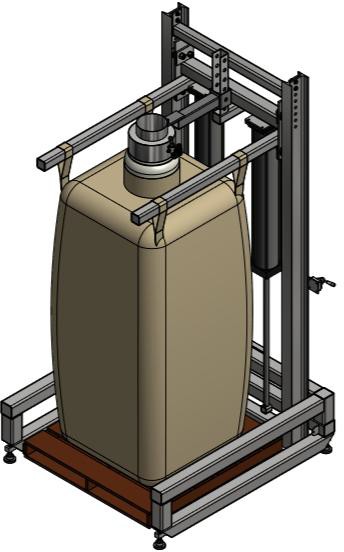 Typically used when bags are very tall to facilitate easy attachment to filler, but can also be set up for a (2) bag size arrangement. Rear supports are I- beam construction and holder arm assembly is riding on bearings driven by air cylinders.Densification Deck2100-SS- DD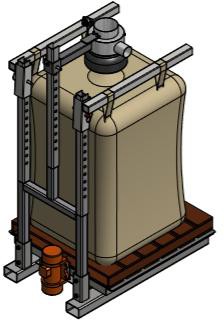 By flex connecting a 48” x 48” diamond plate (reinforced) deck to (4) isolators and mounting a 1,500# force, 1HP dual shafted gyrator, the bag can be densified via high frequency vibration. This is typically done intermittently during fill cycleElectrical Panel (to accompany densification deck)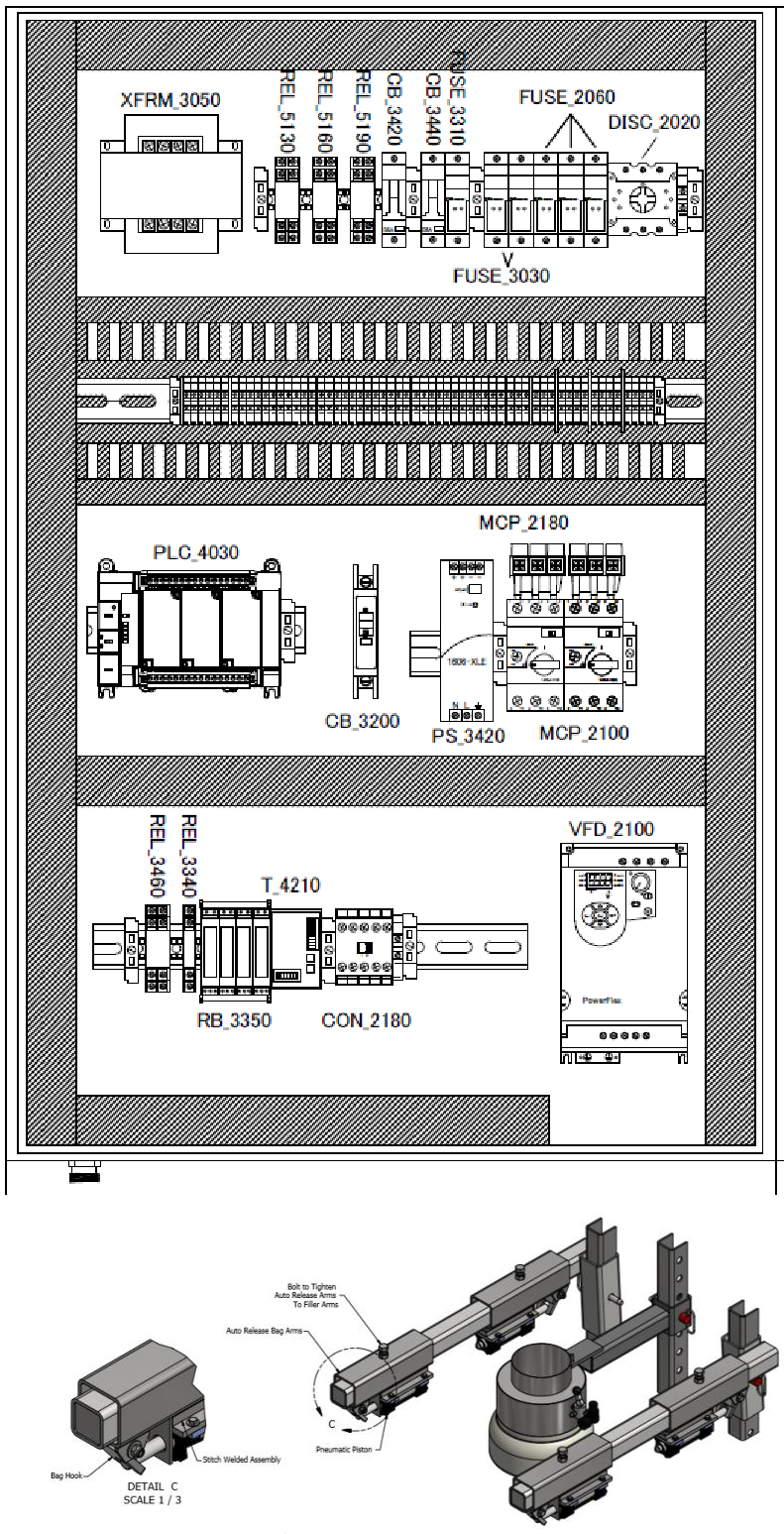 Autobag ReleaseThis consists of (4) air-cylinders that the bag loops can be suspended from, once bag is full, these can be opened and the loops released.This is helpful when bags will be removed from machine by lift loops vs. pallet, or if roller conveyors are added for bagaccumulation.Grande (Extra Tall frame)Grande (Extra Tall frame)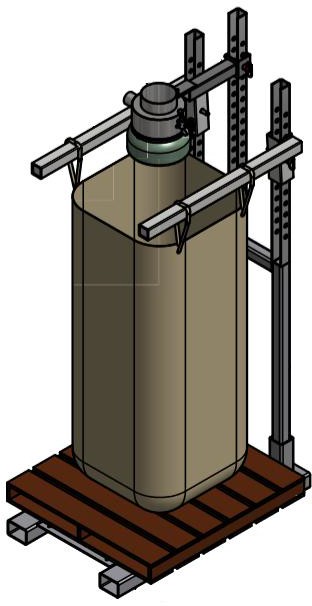 Hand Valve- Regulator- GaugeHand Valve- Regulator- Gauge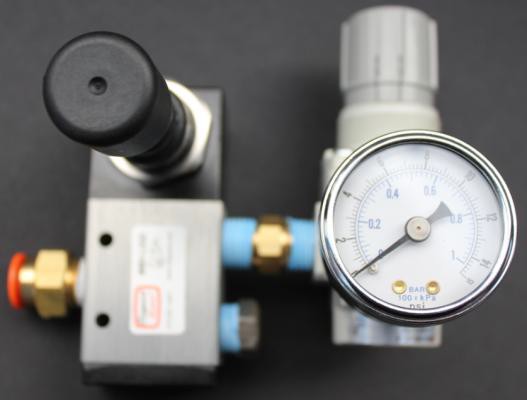 This is simply a threaded piece, turn counter-clockwise to remove, clockwise to replace.This is simply a threaded piece, turn counter-clockwise to remove, clockwise to replace.Mobile BaseMobile Base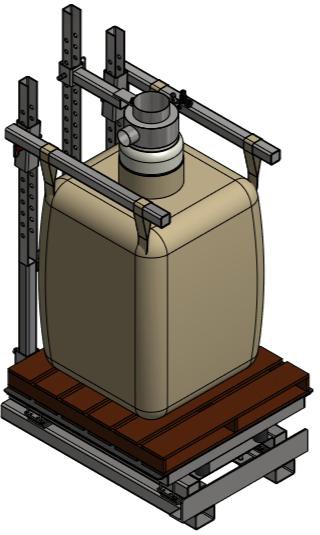 